Iterating the Unit to Measure Length Behaviours/StrategiesIterating the Unit to Measure Length Behaviours/StrategiesIterating the Unit to Measure Length Behaviours/StrategiesStudent looks at the tail, but struggles toestimate its length with non-standard units.“About 200 paper clips!”Student measures length by iterating a single non-standard unit, but struggles to iterate the unit (leaves gaps or overlaps).Student measures length by iterating a singlenon-standard unit, but has difficulty keepingtrack of the count.“I am not sure how many paper clips I used.”Observations/DocumentationObservations/DocumentationObservations/DocumentationStudent measures length by iterating a singlenon-standard unit, but ignores leftover amount.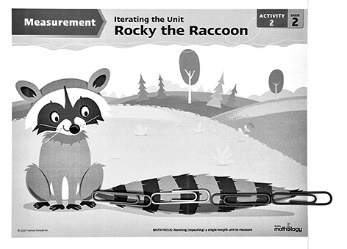 “3 paper clips”Student measures length by iterating a single non-standard unit, but forgets to include the unit when stating the measure.“It is about 3 long.”Student successfully measures length byiterating a single non-standard unit and includesunits with measures.“It is a little more than 3 paper clips long.”Observations/DocumentationObservations/DocumentationObservations/Documentation